5 февраля в старшей разновозрастной группе  проводилась игра «Кто самый меткий». Воспитатели  организовали одноименное  спортивное развлечение.Ребята на время стали солдатами и смогли проявить свою ловкость, выдержку, целеустремленность, волевые качества, желание и умение преодолевать препятствия в коллективных эстафетах. Развлечение получилось захватывающим, очень интересным, оставило массу положительных эмоций и впечатлений как у детей, так и у воспитателей.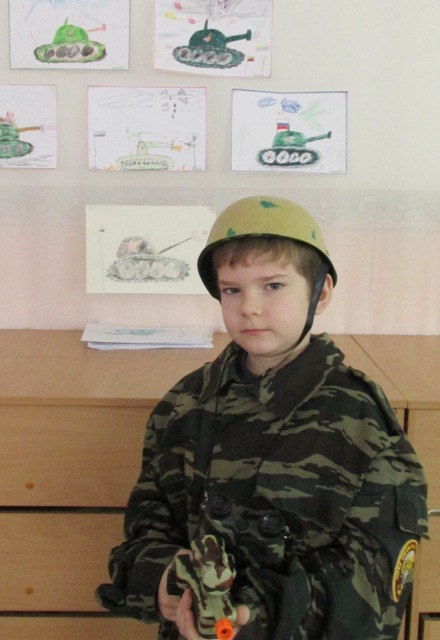 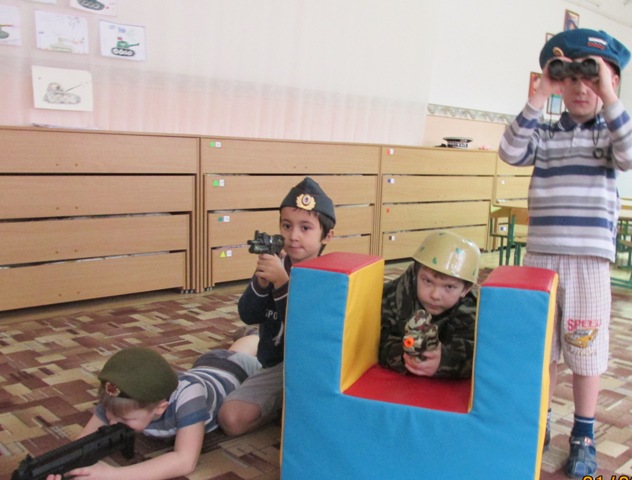 